 Инструкция по подаче заявления о внесении изменений в приоритеты зачисления 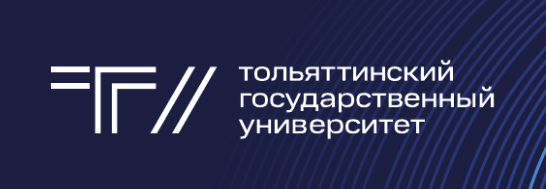 по программам магистратурыДля внесения изменений в заявлении о приеме по программам магистратуры необходимо:1. Ознакомиться с перечнем направлений подготовки (стр. 2)2. Зайти в личный кабинет в раздел «Конкурс» - БЮДЖЕТНАЯ ФОРМА, где указаны все направления подготовки, добавленные в заявление и приоритеты зачисления.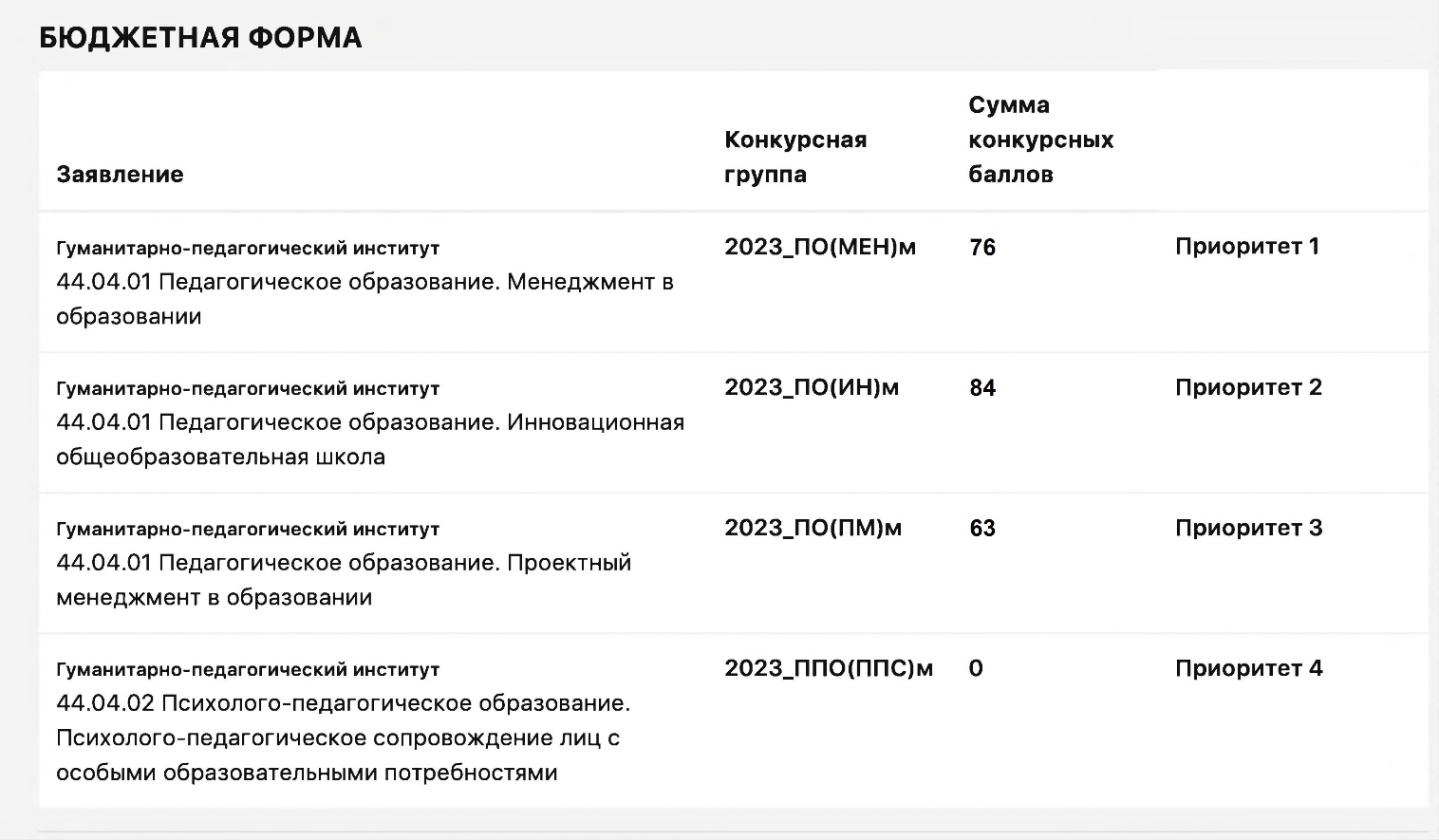 3. Заполнить и подписать Лист 1 заявления (все обязательные для заполнения поля выделены красным цветом, пример заполнения стр. 6-7):- Указать СНИЛС, фамилию, имя, отчество, телефон, электронную почту.- Заново указать ВСЕ направления подготовки.- Заново проставить приоритеты зачисления для всех направлений подготовки.- Указать дату подачи заявления.- Поставить подпись в поле со знаком «V».4. Заполнить и подписать Лист 2 (все обязательные для заполнения поля выделены красным цветом, пример заполнения стр. 8):- Указать СНИЛС.- Указать направления подготовки, которые необходимо отозвать (удалить) из заявления.- Указать приоритеты зачисления направлений подготовки, которые добавлялись в заявление ранее (приоритеты зачисления указаны в личном кабинете).Примечание: - Внести изменения в приоритеты зачисления - заполнить только Лист 1.- Внести изменения в приоритеты зачисления и добавить новые направления подготовки - заполнить только Лист 1.- Внести изменения в приоритеты зачисления, добавить новые направления подготовки, удалить старые направления - заполнить Лист 1, Лист 2.- Удалить направления подготовки из заявления - заполнить Лист 1, Лист 2.Лист 1 заполняется всегда, Лист2 заполняется только если направления подготовки удаляются из заявления.5. Отсканировать (сфотографировать) заявление (все реквизиты документа должны быть хорошо читаемы).6. Отправить скан (фотографию) заявления на электронную почту doc-priem@tltsu.ru с указанием в теме письма: «ИЗМЕНЕНИЕ ПРИОРИТЕТОВ. укажите ФИО» (пример: «ИЗМЕНЕНИЕ ПРИОРИТЕТОВ. Иванов Иван Иванович»).7. После обработки заявления Вам будет направлено письмо о подтверждении получения заявления.Необходимо проверить, что в списках на сайте priem.tltsu.ru и в личном кабинете отобразились внесенные изменения.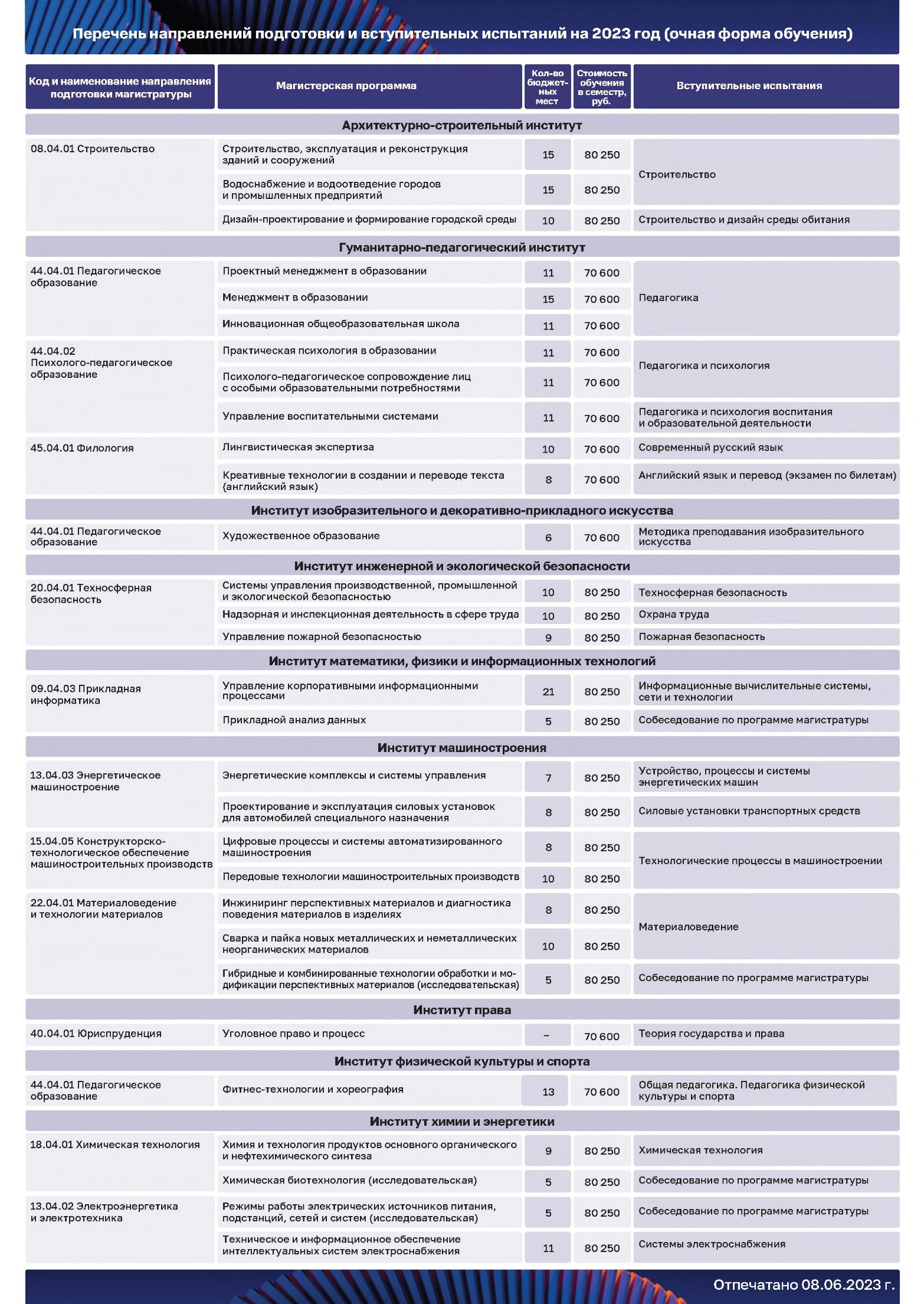 Номер телефона               Электронная почтаЗАЯВЛЕНИЕ	Прошу внести изменения в заявление о приеме в части условий поступления, по которым желаю быть зачисленным на соответствующие места (подпункты 1-5 пункта 7 Порядка приема), и приоритеты зачисления по различным условиям поступления (подпункты 1 – 3 Порядка приема):Форма обучения – очная, места в рамках контрольных цифр (бюджет)	Прошу отозвать из заявления о приеме следующие условия поступления:Форма обучения – очная, места в рамках контрольных цифр (бюджет)Номер телефона               Электронная почтаЗАЯВЛЕНИЕ	Прошу внести изменения в заявление о приеме в части условий поступления, по которым желаю быть зачисленным на соответствующие места (подпункты 1-5 пункта 7 Порядка приема), и приоритеты зачисления по различным условиям поступления (подпункты 1 – 3 Порядка приема):Форма обучения – очная, места в рамках контрольных цифр (бюджет)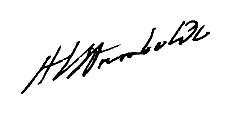 	Прошу отозвать из заявления о приеме следующие условия поступления:Форма обучения – очная, места в рамках контрольных цифр (бюджет)СНИЛСЛист 1Ректору ФГБОУ ВО «Тольяттинский государственный университет» М.М. КришталуФамилияИмяОтчество (при наличии)Основные местаПриоритет иных мест«»2023г.  V/даталичная подпись поступающегоФамилия И.О. поступающегоЛист 2Лист 2СНИЛССНИЛСотозвать«»2023г.  V/даталичная подпись поступающегоФамилия И.О. поступающегоСНИЛСЛист 1Ректору ФГБОУ ВО «Тольяттинский государственный университет» М.М. КришталуФамилияИвановИмяИванОтчество (при наличии)Иванович+79001234567Mail@mail.ru01.04.02 Энергетическое машиностроение. Проектирование и эксплуатация силовых установок для автомобилей специального назначенияОсновные местаПриоритет иных мест1«20»июня2023г.  V/Иванов И.И.даталичная подпись поступающегоФамилия И.О. поступающегоЛист 2Лист 2СНИЛССНИЛСотозвать22.04.01 Материаловедение и технологии материалов. Сварка и пайка новых металлических и неметаллических неорганических материаловОсновные местаПриоритет иных мест1«20»июня2023г.  V/Иванов И.И.даталичная подпись поступающегоФамилия И.О. поступающего